Консультация для родителейПодготовили:воспитателиТерновая С.С.,Дьячкова А.В.ХУДОЖЕСТВЕННО-ЭСТЕТИЧЕСКОЕ РАЗВИТИЕ:Рисование:правильно передавать в рисунке форму, строение предметов, расположение частей, отношение по величине;изображать в одном рисунке несколько предметов, располагая их на одной линии, на всём листе, связывать их единым содержанием; создавать узоры на полосе, квадрате, круге, розете, ритмично располагая элементы.Лепка:лепить предметы, состоящие из нескольких частей; использовать приёмы оттягивания, сглаживания, вдавливания прижимания и примазывания; владеть навыком рационального деление пластилина; использовать в работе стеку.3. Аппликация:правильно держать ножницы и действовать ими; резать по диагонали квадрат и четырёхугольник, вырезать круг из квадрата, овал – из четырёхугольника, делать косые срезы; раскладывать и наклеивать предметы, состоящие из отдельных частей;. составлять узоры из растительных и геометрических форм на полосе, квадрате, круге, чередовать их по цвету, форме, величине и последовательно наклеивать.ПОЗНАВАТЕЛЬНОЕ РАЗВИТИЕ:1.Конструирование- знать и называть основные детали строительного материала (куб, брусок, пластины); 
- анализировать образец постройки: выделять основные части и различать их по величине и форме; 
- изменять постройки, надстраивая или заменяя одни детали другими; 
- конструировать из бумаги: сгибать прямоугольный лист бумаги пополам, совмещая стороны и углы.2.Формирование элементарных математических представлений:считать в пределах 5 (количественный счет), отвечать на вопрос «сколько всего»; сравнивать 2 группы предметов, используя счет;сравнивать 5 предметов разной длины, высоты, раскладывая их в возрастающем порядке по длине, высоте используя слова: большая, поменьше, ещё меньше, ещё меньше, самая маленькая; маленькая побольше, ещё больше, ещё больше, самая большая; узнавать и называть треугольник, отличать его от круга и квадрата;различать и называть части суток  (утро, день, вечер, ночь); определять направление движения от себя (направо, налево, вперёд, назад, вверх, вниз); знать правую и левую руку;ориентироваться на плоскости листа: правый верхний угол, нижний левый угол, справа от  берёзки, слева от домика  и т.дФормирование элементарных экологических представлений:О растениях 
- называть основные части растений корень, стебель, лист, цветок, бутон 
- Растения выращиваются из семян; 
- находить и называть у деревьев корень, ствол, ветки, листья; 
- узнавать и называть 3-4 дерева, один кустарник, 3-4 травянистых растений; 
- учить различать по вкусу, цвету, величине и форме 3-5 вида овощей и фруктов; 
- знать 2-3 вида лесных ягод, грибов (съедобных и несъедобных).О животных 
- узнавать по голосам 2-3 птицы;
- называть бабочку, жука;
- расширять представления о жизни в природных условиях диких животных (заяц, лиса, медведь, волк белка, ёж): как передвигаются, чем питаются, как спасаются от врагов, приспосабливаются к жизни в зимних условиях; 
- расширять представления о домашних животных и их детёнышах (об особенностях поведения, передвижения, о том, что едят, какую пользу приносят людям.Формирование целостной картины мира:учить вычленять признаки предметов (цвет, форму, величину,) определять материал, из которого изготовлена вещь (дерево, металл, бумага, ткань); предметы мебели, одежды, посуды, некоторые фрукты, транспорт и уметь классифицировать (например: стол, стул, шкаф – мебель; поезд, самолёт, пароход - транспорт); различать и называть части тела животного и человека; знать элементарные правила безопасности, правила дорожного движения (улицу переходят в специальных местах, переходить только на зелёный сигнал светофора); знать название города, где живут, улицу, название детского сада.Хозяйственно-бытовой труд:самостоятельно поддерживать порядок в групповой комнате и на участке; выполнять обязанности дежурных по столовой (расставлять хлебницы, чашки с блюдцами, глубокие тарелки, салфетницы, раскладывать столовые приборы); выполнять обязанности дежурных по подготовке материалов к занятиям (раскладывать карандаши, пособия, кисти, краски и убирать их после занятия).Труд в природе:самостоятельно поливать растения; приводить в порядок используемое в трудовой деятельности оборудование.РЕЧЕВОЕ РАЗВИТИЕРазвитие речи: правильно произносить все звуки родного языка;использовать в речи существительные, обозначающие профессии;употреблять существительные с обобщающим значением: овощи, фрукты, ягоды, животные;согласовывать слова в роде, числе, падеже; пересказывать небольшие литературные тексты, составлять рассказ по сюжетной картине, игрушке, предметам; употреблять предложения с однородными членами.Ознакомление с художественной литературой:уметь отвечать на вопросы по содержанию прочитанного; читать наизусть небольшие стихотворениях, потешки; воспроизводить содержание художественных произведений с помощью вопросов воспитателя.ФИЗИЧЕСКОЕ РАЗВИТИЕФизическая культура:ходить и бегать, согласуя движения рук и ног; прыгать на 2-х ногах на месте и с продвижением вперед, прыгать в длину с места не менее 70 см.; брать, держать, переносить, класть, катать, бросать мяч из-за головы, от груди; метать предметы правой и левой рукой на дальность на расстояние не менее 5 метров, отбивать мяч о землю (пол) не менее 5 раз подряд; лазать по лесенки - стремянке, гимнастической стене не пропуская реек, перелезая с одного пролёта на другой; ползать, подлезать под натянутую верёвку, перелизать через бревно, лежащее на полу; строиться в колонну по одному, парами, в круг, шеренгу; ориентироваться в пространстве, находить левую и правую сторону.Навыки самообслуживания:самостоятельно, одеваться и раздеваться в определенной последовательности (надевать одежду, снимать, расстегивать пуговицы, складывать, вешать, развязывать и завязывать шнурки ботинок);самостоятельно умываться, чистить зубы 2 раза в день (утром и вечером), полоскать рот после еды, пользоваться предметами туалета, соблюдая последовательность;замечать непорядок в одежде и устранять его.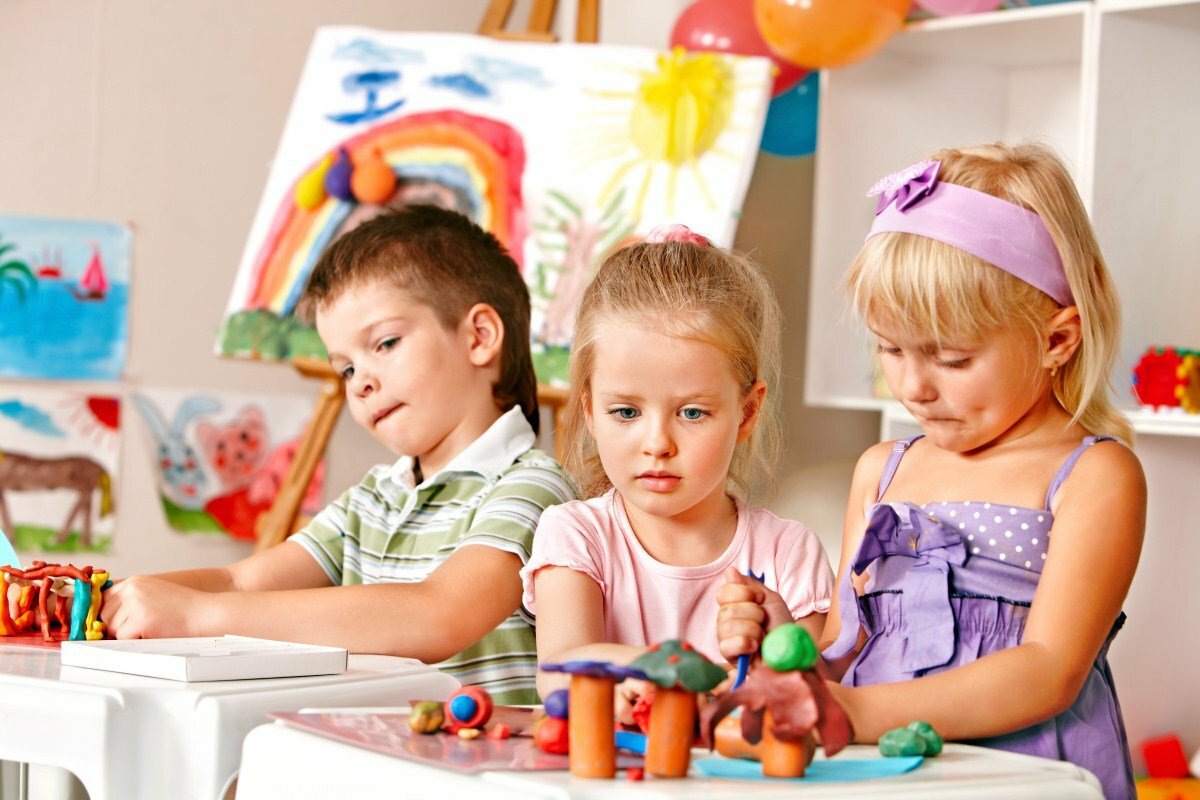 